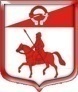 Администрация муниципального образованияСтаропольское сельское поселениеСланцевского муниципального района Ленинградской областиПОСТАНОВЛЕНИЕ25.08.2022                                                                                                                №102а-пОб утверждении методики прогнозирования поступлений доходов в бюджет администрации Старопольского  сельского поселения Сланцевского муниципального района Ленинградской областиВ соответствии с пунктом 1 статьи 160.1 Бюджетного кодекса Российской Федерации, Постановлением Правительства Российской Федерации от 23.06.2016 № 574 «Об общих требованиях к методике прогнозирования поступлений доходов в бюджеты бюджетной системы Российской Федерации», администрация Старопольского  сельского поселения постановляет:1.	Утвердить Методику прогнозирования поступлений доходов в бюджет поселения согласно приложению.2.	Постановление администрации Старопольского сельского поселения «Об утверждении методики прогнозирования поступлений доходов в бюджет администрации Старопольского  сельского поселения Сланцевского муниципального района Ленинградской области» от 22.07.2019 № 129-п считать утратившим силу.3.	Разместить настоящее постановление на официальном сайте администрации муниципального образования Старопольское сельское поселение Сланцевского муниципального района. 4.	Настоящее постановление вступает в силу с даты подписания и распространяет свое действие на правоотношения, возникшие с 1 января 2022 года. 5.	Контроль за исполнением постановления оставляю за собой.И.о. главы администрации                                  Н.В. Редченко